Załącznik nr 3……………………………………..                                               ……………………………..
          (pieczęć firmy)                                                                               (miejscowość, data)OŚWIADCZENIEOświadczam, że instytucja szkoleniowa ………………………………………………………                                                                                              (pełna nazwa)została wpisana do Rejestru Instytucji Szkoleniowych  w dniu ……………….. pod numerem ……………………………………Wpisu dokonano w Wojewódzkim Urzędzie Pracy w ………………………………………...……………………., dnia .................. 2021 r.……………………………………………………………………..(podpis i pieczątka imienna Wykonawcy lub osoby występującej w jego imieniu)           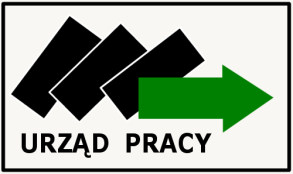 Powiatowy Urząd Pracywe Wrześniul. Wojska Polskiego 2   62-300 Września;   Tel. 0616403535,    Fax  0616402110            adres strony internetowej: www.wrzesnia.praca.gov.pl